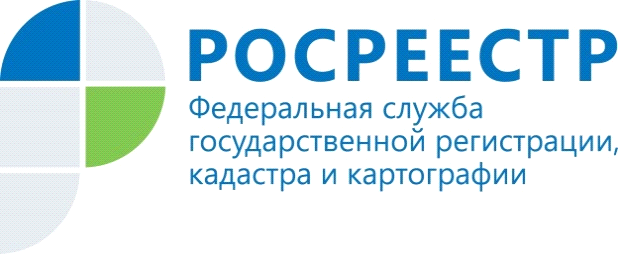 Органы местного самоуправления Красноярского края окажут содействие гражданам в оформлении объектов по «гаражной амнистии»10 апреля вступает в силу Закон Красноярского края*, который направлен на оказание помощи гражданам по оформлению прав на объекты гаражного назначения.Законом установлен открытый перечень проводимых органами местного самоуправления мероприятий, направленных на выявление лиц, использующих расположенные в границах соответствующих муниципальных образований гаражи, а также по оказанию содействия гражданам в приобретении прав на гаражи и земельные участки под ними. Для этого местные власти должны иметь план мероприятий. К их числу относятся поиск и анализ архивной документации, направление различных запросов, взаимодействие с представителями гаражных кооперативов и проведение собраний граждан, рассмотрение обращений, консультирование, проведение разъяснительной работы, публикация информации в СМИ и ряд других мероприятий.Напомним, с 1 сентября 2021 года принят федеральный закон о «гаражной амнистии», который позволит россиянам в упрощенном порядке оформить в собственность гаражи и землю под ними. По состоянию на 25 марта на территории Красноярского края зарегистрировано 660 прав на объекты гаражного назначения.Руководитель Управления Росреестра по Красноярскому краю Татьяна Голдобина: «Полагаю, что данный закон поможет гражданам, при участии органов местного самоуправления, оформить право собственности на объекты гаражного назначения, поскольку органы местного самоуправления вправе, помимо консультационной помощи, оказывать содействие в поиске необходимых документов. Со своей стороны, Управление Росреестра проводит активную работу по разъяснению закона о «гаражной амнистии», ежемесячно проводятся горячие телефонные линии, в социальных сетях «ВКонтакте» и «Одноклассники», на официальном сайте публикуются ответы на часто задаваемые вопросы и методические рекомендации по реализации данного закона».Руководитель А СРО «Кадастровые инженеры» по Красноярскому краю Наталья Черных:«Преимущества упрощенного порядка оформления прав на объекты недвижимости по гаражной амнистии очевидны, это представление минимального пакета документов и заявители становятся собственниками таких объектов»*Закон Красноярского края № 3-574 "О составе мероприятий, направленных на выявление лиц, использующих гаражи, права на которые не зарегистрированы в Едином государственном реестре недвижимости, оказание содействия гражданам в приобретении прав на гаражи и земельные участки, и порядке их осуществления" Материалы подготовлены Управлением Росреестра по Красноярскому краюКонтакты для СМИ:тел.: (391)2-226-756е-mail: pressa@r24.rosreestr.ru«ВКонтакте» http://vk.com/to24.rosreestrTelegram https://t.me/Rosreestr_krsk24Одноклассники https://ok.ru/to24.rosreestr